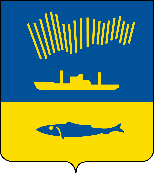 АДМИНИСТРАЦИЯ ГОРОДА МУРМАНСКАП О С Т А Н О В Л Е Н И Е                                                                                                                 №     В соответствии с Федеральным законом от 06.10.2003 № 131-ФЗ                 «Об общих принципах организации местного самоуправления в Российской Федерации», Федеральным законом от 27.07.2010 № 210-ФЗ «Об организации предоставления государственных и муниципальных услуг», Уставом муниципального образования город Мурманск, постановлением администрации города Мурманска от 26.02.2009 № 321 «О порядке разработки и утверждения административных регламентов предоставления муниципальных услуг в муниципальном образовании город Мурманск» п о с т а н о в л я ю: 1.Внести в приложение к постановлению администрации города Мурманска от 26.01.2012 № 120 «Об утверждении административного регламента предоставления муниципальной услуги «Согласование сноса и (или) пересадки, санитарной обрезки зеленых насаждений на территории города Мурманска» (в ред. постановлений от 07.06.2012 № 1259, от 15.04.2013 № 794, от 13.05.2014 № 1376, от 11.03.2015 № 678, от 25.02.2016 № 468, от 10.01.2018      № 10, от 19.07.2018 № 2221, от 10.10.2018 № 3530, от 22.03.2019 № 1044) следующие изменения:1.1. По всему тексту приложения слова «председатель Комитета (лицо, исполняющее его обязанности)» в соответствующих падежах заменить словами «заместитель главы администрации города Мурманска – председатель Комитета (лицо, исполняющее его обязанности) или иное должностное лицо, ответственное за предоставление муниципальной услуги» в соответствующих падежах.1.2. Приложение № 7 к административному регламенту изложить в новой редакции согласно приложению № 1 к настоящему постановлению.1.3. Приложение № 8 к административному регламенту изложить в новой редакции согласно приложению № 2 к настоящему постановлению.1.4. Приложение № 9 к административному регламенту изложить в новой редакции согласно приложению № 3 к настоящему постановлению.1.5. Приложение № 10 к административному регламенту изложить в новой редакции согласно приложению № 4 к настоящему постановлению.1.6. Приложение № 11 к административному регламенту изложить в новой редакции согласно приложению № 5 к настоящему постановлению.1.7. Приложение № 12 к административному регламенту изложить в новой редакции согласно приложению № 6 к настоящему постановлению.1.8. Приложение № 13 к административному регламенту изложить в новой редакции согласно приложению № 7 к настоящему постановлению.1.9. Приложение № 14 к административному регламенту изложить в новой редакции согласно приложению № 8 к настоящему постановлению.2. Отделу информационно-технического обеспечения и защиты информации администрации города Мурманска (Кузьмин А.Н.) разместить настоящее постановление с приложениями на официальном сайте администрации города Мурманска в сети Интернет.3. Редакции газеты «Вечерний Мурманск» (Хабаров В.А.) опубликовать настоящее постановление с приложениями.4. Настоящее постановление вступает в силу со дня официального опубликования.5. Контроль за выполнением настоящего постановления возложить на заместителя главы администрации города Мурманска – председателя комитета по развитию городского хозяйства Кольцова Э.С. Глава администрации города Мурманска                                                                                   Е.В. Никора